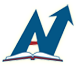 Please submit proposals to: Esgenoopetitj Enhancement Committee via Matthew SweezeyDeadline for Submissions:  Enhanced Agreement Educational Focus: To reduce the academic achievement gap that exists between First Nations’ students and non-First Nations’ students attending public schools in New Brunswick; To provide children of First Nations in New Brunswick with a welcoming school environment and a quality educational experience that is relevant and recognizes their cultural background; and To promote positive learning and working relationships between First Nations communities and School Districts. Expenditure Guidelines: Establishment of a First Nation Education Enhancement Committee as per Appendix B of the Enhanced Agreement. All expenditure decisions will be based on proposals (see attached) for reinvestment mutually agreed upon by the First Nation Education Enhancement Committee and submitted to the Superintendent and Chief for approval. All expenditures must follow the purchasing and accounting standards that are in place for school districts in New Brunswick as outlined in the New Brunswick Public Purchasing Act and the Education Act.  A financial statement will be issued to the First Nation Education Enhancement Committee /Community quarterly. Programs and services required under the Education Act are the responsibility of the school district to provide. A proposal to hire individuals to staff new initiatives must be submitted for approval to the First Nation Education Enhancement Committee.  Once approved for hire by the Superintendent and Chief (or designate), new employees will report to the school district.   Pupil transportation, transportation vehicles, and current or future capital improvement projects, in provincial schools or at the First Nations communities, are not covered by the Enhancement Agreement. Equipment purchases included in the Enhancement Agreement for home use or for use at First Nation communities are those that support programs such as after-school tutoring, homework programs, parenting programs, etc. and are property of the district to be utilized for First Nation support.  	9. 	Extra/Co-curricular activities will be supported when possible through a mutually agreed 	process between the First Nation and the District. 10. Any investment of enhancement funds allocated towards activities that are above and beyond regularly funded federal and provincial programs and services as per the Plan of Establishment. (Last Revised December 2015)             Esgenoopetitj First Nation/Anglophone North School District/Province of New Brunswick Enhanced Educational Programs & Services Agreement        Pre-Proposal Funding FormThis form must be completed in-full along with your proposal and submitted to the Reinvestment Committee two (2) weeks prior to the next scheduled Reinvestment meeting.The information provided on this form is a good-faith estimate of the information that will be contained in the final motion.Proposal Submitted by: Proposal Submitted by: Proposal Submitted by: Mailing Address: Mailing Address: Mailing Address: Email Address: Email Address: Email Address: School/FN Community School/FN Community School/FN Community Title of Request Title of Request Title of Request A presentation to the School District and Esgenoopetitj First Nation Education Committee may be requested upon completion of the project. A presentation to the School District and Esgenoopetitj First Nation Education Committee may be requested upon completion of the project. A presentation to the School District and Esgenoopetitj First Nation Education Committee may be requested upon completion of the project. A presentation to the School District and Esgenoopetitj First Nation Education Committee may be requested upon completion of the project. A presentation to the School District and Esgenoopetitj First Nation Education Committee may be requested upon completion of the project. A presentation to the School District and Esgenoopetitj First Nation Education Committee may be requested upon completion of the project. A presentation to the School District and Esgenoopetitj First Nation Education Committee may be requested upon completion of the project. A presentation to the School District and Esgenoopetitj First Nation Education Committee may be requested upon completion of the project. Project Coordinator: Project Coordinator: Project Coordinator: Date(s): (Start and End) Date(s): (Start and End) Date(s): (Start and End) Location: Location: Location: Objective of Project:  Objective of Project:  Objective of Project:  Objective of Project:  Objective of Project:  Objective of Project:  Objective of Project:  Objective of Project:  How does this project support Strategic Action Plan Priorities for the identified First Nation Community: How does this project support Strategic Action Plan Priorities for the identified First Nation Community: How does this project support Strategic Action Plan Priorities for the identified First Nation Community: How does this project support Strategic Action Plan Priorities for the identified First Nation Community: How does this project support Strategic Action Plan Priorities for the identified First Nation Community: How does this project support Strategic Action Plan Priorities for the identified First Nation Community: How does this project support Strategic Action Plan Priorities for the identified First Nation Community: How does this project support Strategic Action Plan Priorities for the identified First Nation Community: Describe linkage to the education priorities:  Describe linkage to the education priorities:  Describe linkage to the education priorities:  Describe linkage to the education priorities:  Describe linkage to the education priorities:  Describe linkage to the education priorities:  Describe linkage to the education priorities:  Describe linkage to the education priorities:  Describe measurement of success for the proposed project/initiative: (How) Describe measurement of success for the proposed project/initiative: (How) Describe measurement of success for the proposed project/initiative: (How) Describe measurement of success for the proposed project/initiative: (How) Describe measurement of success for the proposed project/initiative: (How) Describe measurement of success for the proposed project/initiative: (How) Describe measurement of success for the proposed project/initiative: (How) Describe measurement of success for the proposed project/initiative: (How) FUNDING REQUEST DETAILSFUNDING REQUEST DETAILSFUNDING REQUEST DETAILSFUNDING REQUEST DETAILSFUNDING REQUEST DETAILSFUNDING REQUEST DETAILSFUNDING REQUEST DETAILSFUNDING REQUEST DETAILSSpecific Areas for Funding Specific Areas for Funding Specific Areas for Funding Specific Areas for Funding Specific Areas for Funding Specific Areas for Funding Specific Areas for Funding Total Projected Cost Request to Attend Workshop / Conference Request to Attend Workshop / Conference Request to Attend Workshop / Conference Request to Attend Workshop / Conference Request to Attend Workshop / Conference Request to Attend Workshop / Conference Request to Attend Workshop / Conference # of Staff _________ # of Staff _________ # of Staff _________ $ ____________ / person $ ____________ / person Request for Training Request for Training Request for Training Request for Training Request for Training Request for Training # of Staff _________ # of Staff _________ # of Staff _________ $ ____________ / person $ ____________ / person Development of a New Position Development of a New Position Development of a New Position Development of a New Position Development of a New Position Development of a New Position Request to purchase resource or program material Request to purchase resource or program material Request to purchase resource or program material Request to purchase resource or program material Request to purchase resource or program material Request to purchase resource or program material Equipment _______ Materials _________ Materials _________ Materials _________ Supplies _______ Total Funding Requested: Total Funding Requested: Total Funding Requested: Total Funding Requested: Total Funding Requested: Total Funding Requested: Total Funding Requested: Committee Approval By Consensus:  First Nations  District Office     Date:  _________________________________ Committee Approval By Consensus:  First Nations  District Office     Date:  _________________________________ Committee Approval By Consensus:  First Nations  District Office     Date:  _________________________________ Committee Approval By Consensus:  First Nations  District Office     Date:  _________________________________ Committee Approval By Consensus:  First Nations  District Office     Date:  _________________________________ Committee Approval By Consensus:  First Nations  District Office     Date:  _________________________________ Committee Approval By Consensus:  First Nations  District Office     Date:  _________________________________ Committee Approval By Consensus:  First Nations  District Office     Date:  _________________________________ Chairpersons Recommend the Above to be Considered for Funding:    _____________________________   	 	           _______________________________         First Nations Chairperson                                	         School District Chairperson Chairpersons Recommend the Above to be Considered for Funding:    _____________________________   	 	           _______________________________         First Nations Chairperson                                	         School District Chairperson Chairpersons Recommend the Above to be Considered for Funding:    _____________________________   	 	           _______________________________         First Nations Chairperson                                	         School District Chairperson Chairpersons Recommend the Above to be Considered for Funding:    _____________________________   	 	           _______________________________         First Nations Chairperson                                	         School District Chairperson Chairpersons Recommend the Above to be Considered for Funding:    _____________________________   	 	           _______________________________         First Nations Chairperson                                	         School District Chairperson Chairpersons Recommend the Above to be Considered for Funding:    _____________________________   	 	           _______________________________         First Nations Chairperson                                	         School District Chairperson Chairpersons Recommend the Above to be Considered for Funding:    _____________________________   	 	           _______________________________         First Nations Chairperson                                	         School District Chairperson Chairpersons Recommend the Above to be Considered for Funding:    _____________________________   	 	           _______________________________         First Nations Chairperson                                	         School District Chairperson As duly authorized, we approve the above for funding under the Enhanced First Nations Education Programs and Services Agreement As duly authorized, we approve the above for funding under the Enhanced First Nations Education Programs and Services Agreement As duly authorized, we approve the above for funding under the Enhanced First Nations Education Programs and Services Agreement As duly authorized, we approve the above for funding under the Enhanced First Nations Education Programs and Services Agreement As duly authorized, we approve the above for funding under the Enhanced First Nations Education Programs and Services Agreement As duly authorized, we approve the above for funding under the Enhanced First Nations Education Programs and Services Agreement As duly authorized, we approve the above for funding under the Enhanced First Nations Education Programs and Services Agreement As duly authorized, we approve the above for funding under the Enhanced First Nations Education Programs and Services Agreement _________________________________                  	 _______________________________ First Nation Community Designate  	 	 	 	School District Designate Date:  	 	 	 	 	 	             Date:   _________________________________                  	 _______________________________ First Nation Community Designate  	 	 	 	School District Designate Date:  	 	 	 	 	 	             Date:   _________________________________                  	 _______________________________ First Nation Community Designate  	 	 	 	School District Designate Date:  	 	 	 	 	 	             Date:   _________________________________                  	 _______________________________ First Nation Community Designate  	 	 	 	School District Designate Date:  	 	 	 	 	 	             Date:   _________________________________                  	 _______________________________ First Nation Community Designate  	 	 	 	School District Designate Date:  	 	 	 	 	 	             Date:   _________________________________                  	 _______________________________ First Nation Community Designate  	 	 	 	School District Designate Date:  	 	 	 	 	 	             Date:   _________________________________                  	 _______________________________ First Nation Community Designate  	 	 	 	School District Designate Date:  	 	 	 	 	 	             Date:   _________________________________                  	 _______________________________ First Nation Community Designate  	 	 	 	School District Designate Date:  	 	 	 	 	 	             Date:   